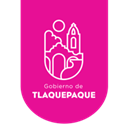 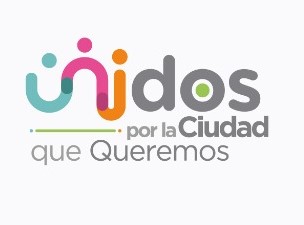 LIC. CESAR IGNACIO BOCANEGRA ALVARADODIRECTOR DE LA UNIDAD DE TRANSPARENCIAPRESENTE.ACTUALIZACIÓN DE INFORMACIÓN DE LA PÁGINA WEB DEL AYUNTAMIENTO DE SAN PEDRO TLAQUEPAQUE DE QUIEN ES SUJETO OBLIGADO SANDRA AIDA HERNÁNDEZ HERNÁNDEZ DIRECTORA DEL ÁREA TÉCNICA DE POLÍTICAS PÚBLICAS DEL PERIODO DE AGOSTO 2022 En observancia a los artículos 70 y 71 de la Ley General de Transparencia y Acceso a la Información Pública; por el artículo 25.1 fracción IV de la Ley de Transparencia y Acceso a la Información Pública del Estado de Jalisco y sus Municipios y del artículo 249 fracción XXI y 250 fracción V inciso L), del Reglamento de Gobierno y Administración Pública del Ayuntamiento Constitucional de San Pedro Tlaquepaque de poner a disposición del público, mantener actualizada y remitir toda aquella información pública fundamental generada y resguardada a mi cargo. Por este motivo y en el marco de mi Obligación del Artículo 8, fracción VI inciso L), es que describo las actualizaciones de los campos correspondientes y sus respectivos documentos adjuntos con el fin de mantener actualizada la Página Municipal. Expresando lo anterior, manifiesto que hasta el momento no se cuenta con la información actualizada de dicho documento en razón de su misma periodicidad.ATENTAMENTE.ARQ. SANDRA AIDA HERNÁNDEZ HERNÁNDEZ DIRECTORA DEL ÁREA TÉCNICA DE POLÍTICAS PÚBLICAS ArtículoModificaciónNombre de la atribución Nombre del documento adjunto 8 fracción VI inciso l)NoReportes trimestrales---